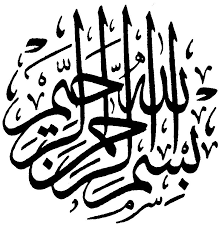 عنوان: اهم  فعالیتهای شورای فرهنگ عمومی کشور و دبیرخانه شورا و شورای فرهنگ عمومی استانها و شهرستانها در سه ماهه  دوم سال 1398با نظارت: دکتر محمدرضا موالیزاده، فاضل عبادی، سعیده شرفالدین، علی آقاباباتنظیم و بازبینی نهایی و آمادهسازی: مریم زارعبا همکاری صمیمانه کارشناسان: خانمها: فاطمه نصیری، رقیه پلویی، منصوره کیانپرور، میترا حسننیا، کبری ستار ارجمندی، مریم دسترسی، خدیجه موسوی      آقایان:امیررضا رسولی جامع، فرهنگ محمودزاده، حسن شمسآبادی، رضا مجیدیزاده، ابوالفضل بناییان، محسن نادعلی، اسحاق جهانیان، محمدرضا حاجی اسماعیلی، علی غیوری، حسین فخیمی، نوید بشیریفهرست مطالبجلسات شورای فرهنگ عمومی کشور 	3مصوبات شورای فرهنگ عمومی کشور	7برنامهها، نشستها و همایشهای فرهنگی سازمانها، نهادها و مؤسسات فرهنگی، هنری مرتبط با شاخصهای فرهنگ عمومی	10برگزاری کارگروههای علمی- مشورتی	11بررسی طرحها، پژوهشها و گزارشهای فرهنگی	12برگزاری جلسات داخلی	13سفرهای استانی وزیر فرهنگ و ارشاد اسلامی و رییس شورای فرهنگ عمومی کشور 	13اقدامات در مورد موضوع عفاف و حجاب	14شورای فرهنگ عمومی استانها و شهرستانها	37انتشارات	39          الف) برگزاري 6 جلسه شورای فرهنگ عمومی کشور           ب) مصوبات شورای فرهنگ عمومی کشور1- روزها و مناسبتهای مصوب برای درج در تقویم سال 1399 هجری شمسی (مصوب جلسه 728 مورخ 1/5/98)2- آییننامه شرح وظایف نمایندگان شورای فرهنگ عمومی در شورای فرهنگ عمومی استانها (مصوب جلسه 729 مورخ 15/5/98) 3- مقدمه و ماده یک آییننامه شورای فرهنگ عمومی کشور (مصوب جلسه730 مورخ 11/6/98)روزها و مناسبتهای مصوب برای درج در تقويم سال 1399 هجري شمسي (مصوب جلسه 728 مورخ 1/5/1398 شورای فرهنگ عمومی)آییننامه شرح وظایف  نمایندگان شورای فرهنگ عمومی کشور در شورای فرهنگ عمومی استانها(مصوب جلسه 729 مورخ 15/5/1398 شورای فرهنگ عمومی)مقدمه:به منظور ارتباط و تعامل هر چه بیشتر شورای فرهنگ عمومی کشور با شورای فرهنگ عمومی استانها و تبادل اطلاعات لازم و مرتبط با برنامهها، فعالیتها و رویدادها در حوزه فرهنگ عمومی در کشور و براساس مصوبه جلسه 676 مورخ 12/11/95 شورای فرهنگ عمومی کشور، مبنی بر «انتخاب ناظرین شورای فرهنگ عمومی کشور در استانها»، آییننامه «شرح وظایف نمایندگان شورای فرهنگ عمومی کشور در استانها» بدین شرح تصویب میشود: ماده 1- اهداف:1. ایجاد گفتمان مشترک و وحدت رویه و بسترسازی لازم به منظور انجام اقدامات هماهنگ در گستره کشور2. اجرای سیاستها و برنامههای شورای فرهنگ عمومی کشور، با مشارکت شورای فرهنگ عمومی استانها3. افزایش تعامل هر چه بیشتر شورای فرهنگ عمومی کشور و شورای فرهنگ عمومی استانها با یکدیگرماده 2- شرح وظایف:1. تبیین سیاستها، تصمیمات و برنامههای شورای فرهنگ عمومی کشور در جلسات شورای فرهنگ عمومی استانها2. همفکری و همکاری در جهت تعیین دستور جلسات شورای فرهنگ عمومی استانها در موضوعات ملی3. انتقال ابتکارات، نوآوریها و تجارب موفق شورای فرهنگ عمومی استانها، به منظور بهرهگیری مطلوب از آنها در مناطق دیگر، با رعایت شرایط بومی هر منطقه4. بررسی مشکلات و پیشنهادهای شورای فرهنگ عمومی استانها و انعکاس آن به دبیرخانه شورای فرهنگ عمومی کشور 5. پیگیری در جهت تشکیل منظم جلسات و نظارت بر حسن اجرای مصوبات و تصمیمات شورای فرهنگ عمومی کشور در استانها و شهرستانها 6. حضور در جلسات شورای فرهنگ عمومی استانها، حداقل فصلی یک بار7. حضور در جلسات شورای فرهنگ عمومی شهرستانها (در صورت ضرورت) و ارتباط با ناظرین شورای فرهنگ عمومی استانها در شهرستانهاماده3- نمایندگان شوراي فرهنگ عمومي در استانها، هر سه ماه يك بار، گزارش نظارتی مربوط به استان ذیربط را به صورت مكتوب به دبيرخانه شورای فرهنگ عمومی کشور ارائه مینمايند.ماده 4 – گزارش عملکرد شورای فرهنگ عمومی استانها، با حضور اعضای هيأت رئيسه شوراي فرهنگ عمومي استان (نماینده ولیفقیه و امام جمعه مرکز استان، استاندار و مدیرکل فرهنگ و ارشاد اسلامی استان) و نماینده شورای فرهنگ عمومی کشور در استان ذیربط، براساس جدول زمانبندي، در جلسه شورای فرهنگ عمومی کشور ارائه میشود. ماده 5- نمایندگان استانها با تصويب شوراي فرهنگ عمومي انتخاب و احکام آنها توسط وزیر فرهنگ و ارشاد اسلامی و رئیس شورای فرهنگ عمومی کشور صادر 
میشود.ماده 6- فراهم نمودن تمهیدات لازم برای حضور نمایندگان شورای فرهنگ عمومی کشور در استانها، بر عهده دبیرخانه شورای فرهنگ عمومی کشور است. ماده 7- این آییننامه در يك مقدمه و 7 ماده در جلسه 729 مورخ 15/5/1398 شورای فرهنگ عمومی کشور به تصویب رسید.             ج) حضور در  برنامهها، نشستها و همایشهای فرهنگی سازمانها، نهادها و مؤسسات فرهنگی، هنری مرتبط با شاخصهای فرهنگ عمومی          د) حمایت از تولید محتوا، مرتبط با مصادیق فرهنگ عمومی(کارگروههای علمی- مشورتی، گزارشهای فرهنگی، جلسات داخلی)                      - برگزاری کارگروههای علمی- مشورتی                        - بررسی طرحها، پژوهشها و گزارشهای فرهنگی                        - برگزاری جلسات داخلی            هـ) سفرهای استانی وزیر محترم فرهنگ و ارشاد اسلامی و رییس شورای فرهنگ عمومی کشور  و)  اقدامات شوراي فرهنگ عمومي استانها در مورد موضوع «عفاف و حجاب» در 6 ماهه اول سال 1398  ز) شورای فرهنگ عمومی استانها و شهرستانها- برگزاری 58 جلسه شورای فرهنگ عمومی استان- بررسی 189 موضوع- اتخاذ 337 تصمیم و مصوبه- برگزاری 399 جلسه شورای فرهنگ عمومی شهرستانالف) عملکرد مراکز استانها تعداد کل جلسات برگزار شده مراکز استانها در شش ماهه اول سال 1398؛ 97 جلسه میباشد که نسبت به عملکرد شش ماهه اول سال 1397 (89 جلسه)، حدود 9 درصد افزایش داشته است.تعداد جلسات استانهای اصفهان، البرز، تهران، جنوب استان کرمان، خراسانرضوی، فارس، قم، کردستان، کرمان، کرمانشاه، گیلان، گلستان، همدان، هرمزگان و یزد در شش ماهه اول سال 1398 نسبت به سال 1397 افزایش یافته است.تعداد جلسات استانهای ایلام، سیستان و بلوچستان، قزوین، کهگیلویه و بویراحمد، لرستان، زنجان، مرکزی و خوزستان در شش ماهه اول سال 1398 نسبت به سال 1397 کاهش داشته است.برخی از دلایل کاهش جلسات این استانها عبارتند از: وقوع رخدادهای طبیعی غیرمترقبه در ابتدای سال، تغییر برخی مدیران کل فرهنگ و ارشاد اسلامی استان، تغییر برخی ائمهجمعه و استانداران.   استان قم با برگزاری 6جلسه، رتبه اول و استانهای بوشهر، آذربایجان شرقی، اردبیل ، تهران و چهارمحال و بختیاری رتبه دوم برگزاری جلسات شورای فرهنگ عمومی استانها را در شش ماهه اول داشتهاند. تعداد جلسات شورای فرهنگ عمومی استانهای تهران، جنوب استان کرمان، کردستان، گیلان، گلستان و فارس در شش ماهه اول سال 1398در مقایسه با عملکرد شش ماهه اول سال 1397 افزایش قابل توجهی را نشان میدهند.تعداد جلسات شورای فرهنگ عمومی استانهای ایلام، زنجان، سیستان و بلوچستان ، خوزستان و مرکزی در ششماهه اول سال 1398 در مقایسه با عملکرد شش ماهه سال 1397 کاهش قابل توجهی داشته است.ب) عملکرد شهرستانها مجموع شهرستانهای کل کشور بدون احتساب شهرستانهای مرکز استانها، 396 شهرستان بوده که به جز 4 شهرستان تازه تاسیس استان سیستان و بلوچستان، همگی (392 شهرستان) دارای شورای فرهنگ عمومی میباشند.تعداد شهرستانهای فعال شش ماهه اول سال 1398، 312 شهرستان است که نسبت به تعداد شهرستانهای فعال شش ماهه اول سال 1397 (268 شهرستان)، حدود 16 درصد افزایش نشان میدهد. 312 شهرستان در شش ماهه اول سال 1398 فعال بوده و 84 شهرستان به دلایل گوناگون غیرفعال بودهاند.استانهای آذربایجان غربی، چهارمحالوبختیاری، کردستان، کرمان، همدان و زنجان با 100% فعال بودن شورای فرهنگ عمومی در شهرستانهای تابعه خود، رتبه اول و استانهای آذربایجان شرقی و اصفهان  با 95%، رتبه دوم را به خود اختصاص دادهاند.شهرستانهای کشور، تعداد 712 جلسه در شش ماهه اول سال 1398 برگزار کردهاند.استان کرمان با بیشترین نسبت برگزاری جلسات به تعداد شهرستان ( 66%)، رتبه اول را از این لحاظ دارد. استانهای چهارمحال و بختیاری با 54% و کردستان با 50% به ترتیب در رتبههای بعدی هستند.شهرستانهایی که 6 جلسه برگزار کردهاند عبارتاند از:  خوانسار(اصفهان)، خلیلآباد(خراسانرضوی)،  سپیدان(فارس)، نرماشیر(کرمان) و شاهرود(سمنان).ج) جلسات علمی - مشورتی  19 استان شامل: آذربایجانغربی، آذربایجانشرقی، اردبیل، اصفهان، البرز، جنوب استان کرمان، چهارمحالوبختیاری، خراسانرضوی، خراسانشمالی، زنجان، فارس، قم، کردستان، کرمان، کرمانشاه، گیلان، سمنان ، مرکزی و منطقه آزاد قشم برای تقویت بنیه علمی جلسه شورای فرهنگ عمومی استان، جلسه علمی- مشورتی برگزار کردهاند. استان کرمان با 10 جلسه و   استانهای  کردستان و فارس با 9 جلسه، بیشترین تعداد جلسه را تشکیل دادند.   ط) انتشارات- مروری بر یک سال فعالیت شورای فرهنگ عمومی کشور و شورای فرهنگ عمومی استانها و شهرستانها (از آبان 1397 تا آبان 1398) به مناسبت سالروز تشکیل شورای عالی انقلاب فرهنگی به فرمان حضرت امام(ره)اقدام کننده: زارع-  9/7/98ردیفشماره جلسهتاریخ جلسه دستورجلسه تصمیمات و مصوبات17264/4/98- تبیین برنامههای آتی شورای عالی انقلاب فرهنگی و ارایه الگوی پیشنهادی به منظور تعامل هر چه بیشتر شورای فرهنگ عمومی (در سطح ستاد و صف) با شورای عالی انقلاب فرهنگی توسط دبیر شورای عالی انقلاب فرهنگی - مقرر شد موضوع تبیین برنامههای آتی شورای عالی انقلاب فرهنگی و ارایه الگوی پیشنهادی به منظور تعامل هر چه بیشتر شورای فرهنگ عمومی با شورای عالی انقلاب فرهنگی در یک جلسه دیگر با حضور دبیر شورای عالی انقلاب فرهنگی و اعضایی که فرصت اظهارنظر نداشتند، در دبیرخانه برگزار شود تا فرصت جدیدی برای نظام سیاستگذاری و اقدام عملی فرهنگی به وجود آید. پیشنهادهای مطرح شده در جلسه عبارتاند از: 1- بحث ضمانت اجرا براساس ماده 18 و 19 شورای عالی انقلاب فرهنگی، مصوبات شوراهای تخصصی پس از طرح در شورای عالی لازمالاجراست. اگر سیاستگذاری مربوط به حاکمیت و نظام حکمرانی باشد، لازمالاجراست و اگر مربوط به مردم باشد، نیازمند قانون است که باید به مجلس عرضه شود و از درون آن، قانون استخراج شود.2- فرصتهای شورای فرهنگ عمومی با توجه به ظرفیتی که در استانها و شهرستانها دارد، 
میتواند تصمیمسازی اجتماعی نماید و سیاستگذاری را به سمت ذینفعان هدایت کند.3- فرصت نقد دستگاهی و بررسی نِقار شورا در خط تعامل با مردم4- تقویت وجه نظارتی و گزارشگیری5- تقویت دبیرخانه در موضوع رصد و پایش فرهنگ عمومی 272718/4/98- ارایه گزارش دستگاههای ذیربط پیرامون غنیسازی اوقات فراغت در فصل تابستان:الف) ستاد عالی کانونهای فرهنگی و هنری مساجد کشورب) وزارت آموزش و پرورشج) وزارت ورزش و جواناند) سازمان بسیج مستضعفینهـ) نهاد کتابخانههای عمومی کشور- در مورد موضوع غنیسازی اوقات فراغت مقرر شد:1- گزارش کامل عملکرد ستاد کانونهای فرهنگی و هنری مساجد، وزارت آموزش و پرورش، وزارت ورزش و جوانان، سازمان بسیج مستضعفین و نهاد کتابخانههای عمومی کشور برای اعضای شورا برای بهرهبرداری ارسال شود.2- دستگاههای دیگری که در حوزه اوقات فراغت فعالیت میکنند، مانند: سازمان صدا و سیما، سازمان تبلیغات اسلامی، سازمان اوقاف و امور خیریه، سازمان بهزیستی کشور، شهرداری، سازمانها و انجمنهای مردمنهاد، تشکلهای دانشجویی و فعالان سازندگی روستاها و مناطق محروم و... گزارشی از برنامههای خود را در این حوزه در جلسه مقدماتی که در دبیرخانه شورا تشکیل 
میشود، ارایه نمایند.3- براساس تجمیع گزارشها، تصویری از وضع موجود، ترسیم و فضای همکاری و همافزایی درون دستگاهها توسط اعضا تدوین شود.4- بخشنامهای به شورای فرهنگ عمومی استانها ابلاغ شود تا گزارش عملکرد و برنامههای حوزه اوقات فراغت استان را به دبیرخانه شورای فرهنگ عمومی ارسال نمایند.5- گزارشهای اوقات فراغت سال 1398 مربوط به دستگاههای مختلف توسط دبیرخانه، تجمیع و ضمن جمعبندی این گزارشها، تحلیل محتوا و تحلیل دادهها انجام شود و گزارش آن در آبانماه به جلسه ارایه شود.6- براساس گزارش عملکرد دستگاهها در حوزه اوقات فراغت در سال 1398، پیشنهادها در سه بخش: الف) ساختاری، ب) بودجهای، ج) برنامهای، تنظیم و براساس نظر اعضا، حداکثر تا بهمن 1398، پیشنهادها و برنامههای کلی حوزه اوقات فراغت در سال 1399 تهیه و در شورا عرضه شود.37281/5/981- بررسی پیشنهادهای نامگذاری ایام در تقویم رسمی کشور1- از مجموع 81 پیشنهاد رسیده، 6 مورد برای ثبت در تقویم رسمی کشور به تصویب رسید:الف) 6 فروردین با عنوان «ولادت زرتشت»ب) 7 تیر با عنوان «سالروز بمباران شیمیایی شهر سردشت»ج) 5 مهر با عنوان «روز گردشگری»د) 12 دی با عنوان «روز لباس ایرانی»هـ) 14 اسفند با عنوان «روز ترویج فرهنگ قرضالحسنه» و) 15 رمضان با عنوان «روز تکریم خیرین»2- مناسبتهایی که در کارگروه نامگذاری روزهای خاص مورد تأیید قرار نگرفته، توسط اعضا مورد بازنگری قرار گیرد و چنانچه پیشنهادی وجود داشت، در مدت یک هفته به دبیرخانه اعلام نمایند تا مجدداً در شورا مطرح شود.3- در صورت عدم پیشنهاد و اظهارنظر، تصمیم جلسه به عنوان مصوبه قطعی برای تصویب نهایی به شورای عالی انقلاب فرهنگی ارسال خواهد شد.4- بنا به پیشنهاد دبیر شورای عالی انقلاب فرهنگی، براساس پژوهشی که در شورای عالی انقلاب فرهنگی در مورد مناسبتها انجام شده، در یک فرصت مناسب، مناسبتهای تقویم بازنگری شود تا ساختار نظاممندی بین تقویم رسمی کشور و تقویمی که صدا و سیما اعلام میکند، ایجاد شود.37281/5/98- با توجه به تأکید اعضای جلسه مبنی بر اطلاعرسانی اخبار و مباحث جلسه شورا به جامعه، مقرر شد دبیر شورای فرهنگ عمومی به صورت ماهیانه، گزارشی از ماحصل مباحثی که در شورای فرهنگ عمومی مطرح شده و منجر به مصوبه یا تصمیم شده، از طریق صدا و سیما مطرح نماید. همچنین اگر ابتکار و نوآوری در کارکرد شورای فرهنگ عمومی استانها وجود دارد، اطلاعرسانی با هماهنگی نماینده سازمان صدا و سیما در شورا انجام گیرد.37281/5/982- بررسی آییننامه پیشنهادی شرح وظایف ناظران شورای فرهنگ عمومی استانها1- عنوان «ناظرین» به «نمایندگان» تغییر یابد.2- نمایندگان شورای فرهنگ عمومی مرکز در استانها به عنوان خطوط ارتباطی هستند که ایدهها و طرحهای استان را منتقل میکنند.3- اگر اعضا پیشنهادی در مورد آییننامه دارند، در یک زمان مشخص به دبیرخانه شورا ارسال کنند.4- با توجه به مطالبی که در جلسه بیان شد و همچنین نظراتی که به صورت مکتوب به دبیرخانه ارسال شد، کارگروهی آییننامه را تکمیل و در جلسه آتی شورا، در پوشههای مربوط به جلسه قرار گیرد.5- کارگروهی متشکل از آقایان: حجتالاسلام احد آزادیخواه، دکتر محمد آقاسی، دکتر عبدالحمید احمدی، دکتر عماد افروغ، دکتر رضا پورحسین، علیرضا مختارپور، در دبیرخانه، تشکیل و آییننامه را براساس نظرات ارایه شده در جلسه شورا، تکمیل و بازنگری نمایند.37281/5/983- ارایه گزارش برگزاری مراسم دهه کرامت توسط ستاد عالی کانونهای فرهنگی و هنری مساجد کشور- درباره گرامیداشت دهه کرامت مقرر شد جمعبندی گزارش عملکرد استانها و مرکز در دستور کار قرار گیرد تا در مورد پیشنهادهای ارایه شده، تصمیمگیری انجام شود.472915/5/981- ارایه گزارش انتخابات شورایاریهای شهر تهران توسط معاون فرهنگی و اجتماعی شهرداری تهران472915/5/982- ارایه گزارش برگزاری نهمین جشنواره کتابخوانی رضوی توسط دبیرکل نهاد کتابخانههای عمومی کشور- با توجه به اینکه جشنواره کتابخوانی رضوی به عنوان یک مدل موفق قابل تعمیم است، اعضا نظر تکمیلی خود را به دبیرخانه شورا ارسال نمایند تا در سالهای آینده، از این ظرفیت استفاده بهینه شود.472915/5/983- ادامه گزارش برگزاری دهه کرامت472915/5/984- مروری بر مفاد سند مهندسی فرهنگی و مصوبات نخستین جلسه ستاد راهبری نقشه مهندسی فرهنگی کشور توسط معاون نظارت و ارزیابی ستاد فرهنگ دبیرخانه شورای عالی انقلاب فرهنگی- برای تسریع در عملیاتی کردن سند مهندسی فرهنگی کشور: ایجاد قرائت یکپارچه از سند در مفهوم سازی آن، توجه به یکپارچگی مفاهیم محتوا در سند، توجه به نقش و جایگاه مردم و همچنین توجه به برنامههای عملیاتی مبتنی بر سند، ضروری است.472915/5/985- آییننامه شرح وظایف نمایندگان شورای فرهنگ عمومی در شورای فرهنگ عمومی استانها1- آییننامه برای اجرا ابلاغ شود. 2- احکام نمایندگان شورا در استانها با امضای رییس شورای فرهنگ عمومی کشور، صادر و ابلاغ شود.573011/6/981- اصلاح و روزآمد کردن آییننامه شورای فرهنگ عمومی کشور1- مقدمه و ماده یک آییننامه براساس نظر اعضای شورا، تکمیل و تصویب شد.2- بررسی ماده دو (ترکیب اعضا)، ماده سه (تشکیلات و پستهای سازمانی اداره کل دبیرخانه شورای فرهنگ عمومی در وزارت فرهنگ و ارشاد اسلامی) و ماده چهار (تشکیل گروههای کار در شورای فرهنگ عمومی) به جلسه بعدی شورا موکول شد. 673126/6/981- ارایه گزارش در مورد تمهیدات پیشبینی شده برای برگزاری «هفته دفاع مقدس» توسط رییس بنیاد حفظ آثار و نشر ارزشهای دفاع مقدس- با توجه به تأثیرگذاری مؤثر بنیاد حفظ آثار در هفته دفاع مقدس به عنوان دبیرخانه و پیگیری کننده بعد از پایان هفته دفاع مقدس، گزارشی از اتفاقهای شاخص و مؤثر به جلسه ارایه شود. چون این گزارش میتواند ایدههای جدیدی به جمع بدهد.673126/6/982- بررسی محتوایی مراسم، سخنرانیها، مداحیها، عزاداریها و تحلیلهای صورت گرفته در ماه محرم سال جاری توسط معاون فرهنگی سازمان تبلیغات اسلامی1- تجمیع گزارش درباره محرم و عزاداریها2- تهیه گزارش روندی بر مبنای چند ساله و نسبت به سالهای 97 و 98 با یکدیگر3- تهیه گزارش تحلیلی سازمان تبلیغات اسلامی در ارتباط با عزاداری محرم سال 1398 و پیشنهادهای این سازمان. این گزارش تا پایان ماه صفر آماده و به جلسه ارایه شود تا ضمن استفاده از نظرات اعضای شورا، پیشنهادها زمینه اجرایی بهتری پیدا کند. 673126/6/983- ادامه بحث و بررسی پیرامون اصلاح و روزآمد کردن آییننامههای شورای فرهنگ عمومی کشور، استان و شهرستان- مقرر شد اعضا حداکثر تا یک هفته، نقطه نظر خود را به دبیرخانه ارسال کنند تا در کارگروه پیشنهادها مورد بحث و بررسی قرار گرفته و سپس در دستور کار جلسه آینده شورا قرار گیرد.رديفمناسبت مصوبتاريخ مصوب متن یا ضمیمه 1ولادت زرتشت6 فروردین برای درج در متن تقویم2سالروز بمباران شیمیایی شهر سردشت7 تیربرای درج در متن تقویم3روز گردشگری5 مهربرای درج در متن تقویم4روز لباس ایرانی12 دیبرای درج در متن تقویم 5روز ترویج فرهنگ قرضالحسنه14 اسفندبرای درج در متن تقویم6روز تکریم خیرین15 رمضانبرای درج در متن تقویم 	ردیفعنوانتاریخ1«آیین گرامیداشت روز فرهنگ پهلوانی و ورزش زورخانهای» در سازمان اسناد و کتابخانه ملی ایران3/4/982جلسه پیوستنگاری فرهنگی، در شورای عالی انقلاب فرهنگی10/4/983سلسله نشستهای مسأله فرهنگ، در سرای اهل قلم18/4/984«یازدهمین جشنواره فرهنگی- هنری ماه هشتم» هم‌زمان با دهه کرامت، در مؤسسه کتابخانه و موزه ملی ملک 23/4/985کمیسیون فرهنگی شورای عالی امنیت ملی، در محل قرارگاه جهادی امام رضا(ع)26/4/986مراسم بزرگداشت مرحوم محمود شهابی خراسانی(فقیه، حقوقدان و استاد ممتاز دانشگاه تهران) در انجمن آثار و مفاخر فرهنگی2/5/987همایش ملی «حکمت اشراقی در پرتو آرا و آثار شهابالدین سهروردی» به مناسبت «روز بزرگداشت شهابالدین سهروردی(شیخ اشراق)» در انجمن آثار و مفاخر فرهنگی7/5/988مراسم بزرگداشت مرحوم دکتر سید باقر آیتاللهزاده شیرازی(معمار، مرمتگر و استاد دانشگاه تهران)، در انجمن آثار و مفاخر فرهنگی 27/5/989مراسم «روز بزرگداشت ابوریحان بیرونی»، در انجمن آثار و مفاخر فرهنگی13/6/9810مراسم بزرگداشت میرزا جهانگیرخان قشقایی(حکیم الهی و فیلسوف صدرایی)، در انجمن آثار و مفاخر فرهنگی31/6/98ردیف دستور جلسهتاریخ1دومین جلسه شورای مشورتی دبیرخانه شورای فرهنگ عمومی11/4/982جلسه کارگروه بررسی گزارش دستگاههای ذیربط پیرامون غنیسازی اوقات فراغت در فصل تابستان16/4/983سومین جلسه کارگروه اجرایی شدن قرارداد «بند چ ماده 37 قانون احکام دایمی برنامههای توسعه کشور»17/4/984اولین جلسه کارگروه بررسی آییننامه شرح وظایف نمایندگان شورای فرهنگ عمومی کشور در شورای فرهنگ عمومی استانها29/4/985اولین جلسه کارگروه «فرهنگ کار، مهارتآموزی و کارآفرینی» 31/4/986دومین جلسه کارگروه بررسی آییننامه شرح وظایف نمایندگان شورای فرهنگ عمومی کشور در شورای فرهنگ عمومی استانها2/5/987سومین جلسه شورای مشورتی دبیرخانه شورای فرهنگ عمومی6/5/988سومین جلسه کارگروه بررسی آییننامه شرح وظایف نمایندگان شورای فرهنگ عمومی کشور در شورای فرهنگ عمومی استانها7/5/989سومین جلسه بررسی روزها و مناسبتهای خاص برای درج در تقویم سال 1399 هجری شمسی14/5/9810اولین جلسه کارگروه بررسی و اصلاح آییننامههای شورای فرهنگ عمومی کشور، استان و شهرستان5/6/9811دومین جلسه کارگروه بررسی و اصلاح آییننامههای شورای فرهنگ عمومی کشور، استان و شهرستان11/6/9812سومین جلسه کارگروه بررسی و اصلاح آییننامههای شورای فرهنگ عمومی کشور، استان و شهرستان23/6/9813چهارمین جلسه کارگروه بررسی و اصلاح آییننامههای شورای فرهنگ عمومی کشور، استان و شهرستان31/6/98ردیف دستور جلسهتاریخ1ارایه برنامههای شورای فرهنگ عمومی در راستای کاهش و کنترل آسیبهای اجتماعی و ارتقای سلامت، سرمایه و نشاط اجتماعی به مشاور وزیر در امور اجتماعی24/4/982بررسی آییننامه شرح وظایف ناظران استانها30/4/983بررسی متن پیشنهادی تفاهمنامه همکاری بین وزارت فرهنگ و ارشاد اسلامی و سازمان نظام روانشناسی و مشاوره12/5/984تنظیم گزارش عملکرد شورای فرهنگ عمومی کشور درباره موضوع عفاف و حجاب و ارایه به وزارت کشور20/6/985گزارش اقدامات شورای فرهنگ عمومی استانها درباره موضوع عفاف و حجاب و ارایه به وزارت کشور13/5/986بررسی سیاستها و راهبردهای فرهنگی نقش زنان و خانواده در رونق تولید ملی از سوی مرکز امور زنان و خانواده وزارت متبوع19/5/987بررسی طرح پیمایش ملی سبک زندگی در ایران20/5/988بررسی مفاد تفاهمنامه همکاری بین وزارت فرهنگ و ارشاد اسلامی و استانداری هرمزگان  9/6/989بررسی طرح «همیار فرهنگ» از سوی اداره کل فرهنگ و ارشاد اسلامی استان گلستان26/6/9810گزارش اقدامات در مورد بند7 اهداف کلان برنامه رونق تولید با موضوع «فرهنگسازی ترویج مصرف کالاهای ایرانی و رونق تولید ملی» و ارایه به معاونت توسعه مدیریت و منابع26/6/98ردیف دستور جلسهتاریخ1جلسه مدیرکل با معاونان با موضوع ارتقای کارکرد دبیرخانه10/4/982جلسه دبیر شورا و مدیرکل و معاونان دبیرخانه شورا با وزیر محترم فرهنگ و ارشاد اسلامی در مورد دستورجلسات شورا17/4/983جلسه دبیر شورا با همکاران به مناسبت ولادت حضرت معصومه(س) و روز دختر و ولادت حضرت امام رضا(ع) 22/4/984جلسه مدیرکل با معاونان دبیرخانه شورا در مورد متن پیشنهادی تکمیلی مصوبه عفاف و حجاب25/4/985پیش جلسه بررسی مفاد سند مهندسی فرهنگی و مصوبات نخستین جلسه ستاد راهبری نقشه مهندسی فرهنگی کشور با حضور دبیر شورا، مدیرکل، معاون توسعه فرهنگ عمومی دبیرخانه شورا و معاون نظارت و ارزیابی ستاد فرهنگ دبیرخانه شورای عالی انقلاب فرهنگی(دکتر آقاسی)7/5/986پیش جلسه کارگروه بررسی و اصلاح آییننامههای شورای فرهنگ عمومی کشور، استان و شهرستان16/5/98ردیفنام استان دستاوردهای مهمتاریخ1هرمزگان- حضور در جلسه شورای فرهنگ عمومی استان و اهدای حکم رییس جدید شورای فرهنگ عمومی استان به حجتالاسلام محمد عبادیزاده 5/5/982اردبیل- حضور در جلسه شورای فرهنگ عمومی استان28/6/98رديفاستاناهم اقدامات انجام شده 1آذربايجان شرقي- طرح و بررسي موضوع عفاف و حجاب در جلسات شورای فرهنگ عمومی استان - برگزاري تجمع مدافعان حریم خانواده در 20 تیرماه به مناسبت روز ملی عفاف و حجاب در مرکز استان و شهرستان‌ها- حمایت اداره کل فرهنگ و ارشاد اسلامی از جشنواره استانی تولید فیلم کوتاه در قالب‌های داستانی، مستند، نماهنگ، پویانمایی با موضوع عفاف و حجاب، خانواده و امنیت اجتماعی به منظور تبیین، تبلیغ، ترویج و نهادینهسازی عفاف و حجاب با زبان تاثیرگذار هنر، بهویژه هنر سینما- بازرسی و ارزیابی برنامه‌های عفاف و حجاب و حقوق شهروندی 102 دستگاه از ادارات استانی و شهرستانی آذربایجان شرقی، با همکاری استانداری و سازمان جهاد دانشگاهی استان - ویژه برنامه ورزشی در تفرجگاه عونبن‌علی با حضور قشرهای مختلف مردم به مناسبت روز ملی عفاف و حجاب در مرکز استان-خرید و توزیع 720 میلیون ریال کتاب با موضوعات عفاف و حجاب و توزیع آن در مدارس توسط آموزش و پرورش استان-ارايه دستورالعمل‌های جدید عفاف و حجاب به مدارس به صورت بخشنامه و نصب بولتن و منشور حجاب در کلیه مدارس و هدایت تشکل خیرین به منظور تشویق دانشآموزان الگو برای اعزام به اماکن زیارتی- برگزاری جلسات آموزش خانواده در مدارس با حضور اساتید در خصوص آسیب‌های اجتماعی و الزامات عفاف و حجاب- حمایت شورای فرهنگ عمومی استان از طرح‌های پژوهشی در زمینه گسترش عفاف و حجاب - برپایی کارگاه‌های فرهنگی، هنری و ادبی توسط کانون پرورش فکری کودکان و نوجوانان در محل اجتماع مردمی مدافعان حریم خانواده - برگزاری نشست‌های تخصصی در دستگاه‌ها و دانشگاه‌های استان حول محور موضوعات: ظرفیتهای آموزش و پرورش برای ترویج فرهنگ حجاب و عفاف در جامعه، عمق بخشیدن به آموزههای دینی در کودکان و نوجوانان به منظور مصونیت آنان از آسیبهای اخلاقی و اجتماعی، نقش مهم خانواده به عنوان اولین نهاد تربیتی در تقویت فرهنگ حجاب و عفاف و الگوسازی و معرفی الگوی صحیح- بزرگداشت روز عفاف و حجاب و تجلیل از بانوان نمونه اداره کل- برگزاری محافل قرآنی و ادبی با موضوع عفاف و حجاب ویژه خواهران- برپایی نمایشگاه عکس و پوستر - برگزاری جلسات کمیته فرهنگی عفاف و حجاب- برگزاری نشست بصیرتی با موضوع عفاف و حجاب در شهرستانها- برگزاری جشنواره و نمایشگاه مد و لباس در شهرستانهای جلفا و ملکان- انجام تبلیغات محیطی و پخش فیلم کوتاه با موضوع عفاف و حجاب- فراخوان بخش ویژه حجاب و عفاف در جشنوارههای سراسری و استانی2آذربايجان غربي- برگزاری کلاسهای آموزشی با موضوع عفاف و حجاب؛ - برگزاری سلسله نشستهای هماندیشی سبک زندگی اسلامی- ایرانی؛ - برگزاری همایش پیشگیری از آسیبهای اجتماعی؛ - بررسی موضوع اهمیت ترویج و گسترش عفاف و حجاب در جلسات شورای فرهنگ عمومی استانها و شهرستانها؛ - حمایت از کتاب «عفاف و حجاب» تألیف آقای بهمن بهرامپور؛ - تهیه بروشورهای تبلیغاتی مرتبط با موضوع؛ تهیه منشور اخلاقی عفاف و حجاب؛ - تهیه دستورالعمل ستاد صیانت از حریم امنیت عمومی در مورد پوشش کارکنان اداره کل؛ - اهدای بستههای فرهنگی مرتبط با موضوع؛ - تقدیر از کارکنان برتر در حوزه عفاف و حجاب؛ - ارائه طرح جشنواره پوششهای اصیل؛ نظارت بر کانونهای آگهی و تبلیغاتی در مورد اجرای قانون منع استفاده ابزاری از تصاویر زنان در تبلیغات؛ نظارت بر مجتمع رسانههای دیجیتال؛ - بازبینی فیلمنامههای ارسالی؛ برگزاری نشستهای دینی فرهنگی؛ هماهنگی با مطبوعات برای درج مطالب، مقالات و گزارشهای مرتبط با عفاف و حجاب؛ - برگزاری جشنواره عکس؛ نظارت بر مراسم و محافل هنری و کنسرتها؛ - برگزاری نشستهای تخصصی برای نسل جوان و زوجهای جوان با موضوع سبک زندگی، تعالی خانواده، نقش عفاف و حجاب در تحکیم بنیان خانواده.  - انجام اقدامات گستردهای مرتبط با موضوع عفاف و حجاب در شهرستانهای این استان شامل: ارومیه، میاندوآب، چالدران، اشنویه، سردشت، بوکان، خوی، چایپاره، مهاباد، ماکو، تکاب، شاهیندژ، سلماس، پیرانشهر و نقده  - تهيه منشور اخلاقي عفاف و حجاب و نصب آن در محل اداره كل- تهيه بروشور با موضوع حجاب و عفاف با عنوان «گوهر ناب» توسط گروه امور فرهنگي و توزيع آن در ادارات شهرستانهاي تابعه استان- برگزاري كلاسهاي آموزش اخلاق اداري براي كاركنان اداره كل با اهميت عفاف و حجاب در تحكيم بنيان خانواده- نظارت بر نحوه برگزاري نمايشگاه مد و لباس اسلامي از طريق كميسيون نظارت و ارزيابي- برگزاري دومين جشنواره عكس خبري استان با محوريت حجاب و عفاف- هماهنگي با مطبوعات جهت درج مطالب، مقالات و گزارشهاي مربوط به عفاف و حجاب- توليد محتوا توسط مركز رسانههاي ديجيتال اداره كل با موضوع عفاف و حجاب و ارسال آن به فضاي مجازي در قالب فيلم، پوستر و كاريكاتور- پيگيري فعاليتهاي ادارات تابعه با موضوع عفاف و حجاب از طريق مكاتبه و جمعبندي فعاليتها و برنامههاي آنان  به انضمام مستندات مربوطه، به صورت سه ماهه- ارسال گزارش عملكرد و مستندات فعاليتهاي اداره كل در حوزه عفاف و حجاب به مراجع ذيربط از جمله: دفتر امور اجتماعي و فرهنگي استانداري و دفتر امور بانوان و خانواده استانداري- بررسي محصولات فرهنگي توقيفي از جمله لوح فشرده و حافظه جانبي رايانهها از ويدئوكلوپها، مراكز بازيهاي رايانهاي و مراكز غير مجاز- نظارت بر مجتمعهاي رسانههاي ديجيتال كه به توليد محتوا در فضاي مجازي و شبكههاي اجتماعي ميپردازند.- برپايي نمايشگاههاي مختلف اعم از عكس، كتاب، عفاف و حجاب و غيره به مناسبت هفته عفاف و حجاب در برخي از شهرستانهاي استان- برگزاري همايش عفاف و حجاب در برخي از شهرستانهاي استان- برپايي كارگاههاي آموزشي با موضوع حجاب و عفاف در مركز استان و برخي از شهرستانهای تابعه3اردبيل- طرح موضوع عفاف و حجاب در جلسات شورای فرهنگ عمومی استان و شهرستانهای تابعه.- برگزاري جشنواره مد و لباس و نمايشگاه توانمنديهاي توليدكنندگان و طراحان پوشاك استان- برگزاری کارگاره تخصصی مالکیت فکری و معنوی با رویکرد برندینگ با حضور جمعی از تولیدکنندگان و طراحان- برگزاري جشنواره ملي كوچ عشاير و تجليل از بانوان محجبه- توجه ويژه به حجاب و عفاف و نمايش الگوي مناسب پوشش در جشنوارهها، همايشها و برنامههاي مختلف؛- برگزاري همايش بزرگ عفاف و حجاب - رونمایی از تندیس مادر در پارک بانوان - چاپ بروشور حجاب و توزيع آن به صورت گسترده در سطح دستگاههای اجرایی و  شهرستانها بهويژه در مراسم با موضوع ديدگاه بزرگان دين و انقلاب نسبت به حجاب و احكام و مسايل شرعي مهم حجاب و عفاف-  برگزاري مراسم شعرخواني ويژه بانوان و تجليل از بانوان شاعر استان- هماهنگي با ائمه جماعت در هفته حجاب و عفاف به منظور سخنراني پيرامون اهميت و جايگاه عفاف و حجاب- هماهنگی با مطبوعات به منظور اختصاص ستونی در روزنامهها و نشریات محلی به موضوع عفاف و حجاباقدامات شهرستانهای استان اردبیل:شهرستان کوثر: برگزاري مراسم روز عفاف و حجاب با همكاري دستگاههاي ذيربط؛ برگزاری جشن میلاد به مناسبت ولادت حضرت فاطمه (س) و دهه کرامت؛ تجليل از بانوان شهرستان؛ شهرستان خلخال: برگزاري كارگاه آموزشي عفاف و حجاب؛ شهرستان گرمی: برگزاري همايش دختران آفتاب شهرستان نیر: برگزاری آیین استقبال از کاروان زیر سایه خورشید در دهه کرامتشهرستان بیله سوار: تجمع بزرگ مدافعان حجاب و عفاف - برگزاري جشنواره ملي كوچ عشاير و تجليل از بانوان محجبه در اين جشنواره - برگزاري مراسم روز عفاف و حجاب با همكاري دستگاههاي ذيربط در شهرستان كوثر- برگزاري كارگاه آموزشي عفاف و حجاب در شهرستان خلخال- برگزاري همايش دختران آفتاب در شهرستان گرمي- توجه ويژه به حجاب و عفاف و نمايش الگوي مناسب پوشش در جشنوارهها، همايشها و برنامههاي مختلف- تجليل از بانوان شهرستان كوثر به مناسبت دهه كرامت- برگزاري همايش بزرگ عفاف و حجاب در شهرستان اردبيل- برگزاري كارگروه تخصصي خانواده با موضوع همانديشي در خصوص ضرورت انتخاب حجاب برتر براي پوشش بانوان شاغل در دستگاههاي اجرايي استان- تجليل از بانوان محجبه حافظ كل قرآن مجيد در جلسه شوراي فرهنگ عمومي استان- شناسايي افراد تأثيرگذار در حوزه فرهنگ عفاف و حجاب به منظور تجليل و قدرداني در جلسات شوراي فرهنگ عمومي استان و شهرستانهاي تابعه- طراحي و نصب بنرهاي تبليغاتي با موضوع ضرورت حفظ حجاب در آيينهاي عزاداري حضرت اباعبدالله الحسين (ع) در شهرستانهاي تابعه4اصفهان- قرار گرفتن موضوع « اهميت رعايت عفاف و حجاب در بين كارمندان و ارباب رجوع» به عنوان يكي از دستور جلسات ثابت شوراي امر به معروف و نهي از منكر اداره کل؛ - برگزاري مسابقه كتابخواني شيوههاي نهادينه كردن حجاب در فرزندان؛ -  ارسال طرح رعايت عفاف و حجاب به مراكز فرهنگي و هنري تحت پوشش؛ - ارائه تخفيف 20 درصد مازاد بر تخفيف نمايشگاه كتاب به بانوان محجبه بازديدكننده از نمايشگاه؛ - بازديد مستمر از مراكز تابعه و تأكيد بر رعايت حجاب و پوشش اسلامي در بهكارگيري افراد و نصب منشورهاي اخلاقي براي حفظ ظاهر مراجعين؛ - مشاركت و حضور در همايش مردمي هفته عفاف و حجاب؛- چاپ مطلب با موضوع چگونگي مسلمان شدن بانوي فرانسوي يهودي به مناسبت هفته عفاف و حجاب در هفته نامه دالانكوه؛ - حضور گسترده مديران كانونهاي فرهنگي، هنري مساجد به همراه اعضاء در اجتماع بزرگ مدافعان خانواده؛ - اهداي كتب مرتبط با موضوع عفاف و حجاب به كانونهاي مساجد.اقدامات شهرستانهای استان اصفهان:شهرستان مباركه: همايش مسئولين كانونهاي فرهنگي، هنري مساجد؛ تقدير از بانوان با حجاب در جشنهاي دهه كرامت كانونهاي فرهنگي، هنري مساجد؛ برگزاري نمايشگاه كتاب و همچنين نمايشگاه عفاف و حجاب در مؤسسات فرهنگي و هنري شهرستان؛ برگزاري جشن و نمايشگاه عفاف و حجاب در اداره كل فرهنگ و ارشاد اسلامي شهرستان. شهرستان نجفآباد: صدور مجوز جشن دختران آسماني با همكاري سازمان فرهنگي، اجتماعي و ورزشي شهرداري در محل باغ بانوان نجفآباد؛اقدامات انجام شده در سایر شهرستانهای استان اصفهان:- برگزاري نمايشگاه دستاوردهاي خواهران كانونهاي فرهنگي، هنري مساجد شهرستان؛ - برگزاري جلسات با مديران مسئول و رابطين خواهر كانونهاي فرهنگي، هنري مساجد شهرستان؛- برگزاري جلسات پرسش و پاسخ، سخنراني و تبيين سيره علمي و عملي ائمه اطهار(ع)؛ - همكاري در برپايي نمايشگاه عكس و پوستر؛ برگزاري جلسات وعظ و خطابه توسط روحانيون مساجد در كانونهاي فرهنگي، هنري مساجد شهرستان؛- شركت در راهپيمايي عفاف و حجاب با عنوان مدافعان حريم خانواده با محوريت ناحيه مقاومت بسيج سپاه نايين؛ - برگزاري مسابقه كتابخواني (با موضوع شيوههاي نهادينهكردن حجاب در فرزندان) ويژه ادارات شهرستان؛ - برگزاري نشست و تجليل از دختران محجبه موفق شهرستان توسط مؤسسه قراني آيتا... حججي؛ - برگزاري نشست بانوان در راستاي دهه كرامت پيرامون كرامات حضرت زهرا (س) و حضرت معصومه (س)؛ - انجام تبليغات در سايت، نصب بنر و پوسترهاي مرتبط با موضوع .سایر اقدامات- در دستور کار قرارگرفتن موضوع «اهميت رعايت عفاف و حجاب در بين كارمندان و ارباب رجوع» در جلسات شوراي امر به معروف و نهي از منكر - مشاركت در برگزاري نمايشگاه عفاف و حجاب با همكاري ساير دستگاههاي اجرايي در ستاد امر به معروف و نهي از منكر، سازمان تبليغات اسلامي، سازمان فرهنگي، اجتماعی و ورزشي شهرداري- بازديد مستمر از مراكز تابعه و تأكيد بر رعايت حجاب و پوشش اسلامي در بهكارگيري افراد، مربيان و نصب منشورهاي اخلاقي براي حفظ ظاهر مراجعين- برگزاري مسابقات كتابخواني با موضوع حجاب و عفاف در ادارات و دستگاههاي دولتي استان و شهرستانهاي تابعه- عضويت پرسنل خانم اداره در طرح گروه طلايهداران امر به معروف و نهي از منكر به منظور تذكر لساني- تجليل از بانوان محجبه و فعال در عرصههاي فرهنگي- مذهبي در تجمع مدافعان خانواده- اهداي كتب مربوط به حجاب و عفاف به كانونهاي مساجد- برگزاري نمايشگاه حجاب و عفاف به مناسبت هفته حجاب و عفاف با عنوان «نذر فرهنگي حجاب»- انتشار مطالبي با موضوع عفاف و حجاب در هفتهنامه دالانكوه- درخواست از كانونهاي فرهنگي- هنري مساجد براي بيان اهميت موضوع عفاف و حجاب در ميان اعضاي كانون و مساجد شهرستان- برپايي نمايشگاههاي مختلف عكس، پوستر، كتاب و غيره با موضوع عفاف و حجاب در شهرستانهاي استان- برگزاري جشنهاي متعدد با موضوع حجاب و عفاف در برخي از شهرستانهاي استان- ارائه تبليغات در سايت اداره كل و برخي از ادارات شهرستانهاي استان در خصوص فرهنگ عفاف و حجاب5البرز- برگزاري همايش عفاف و حجاب و نمايشگاهي به همين منظور در استان- تشكيل كارگروه مد و لباس در سطح استان و برگزاري چندين جلسه از سوي اين كارگروه كه در نهايت منجر به تصويب مصوبات ذيل گرديد: - برگزاري جشنواره پوشش و لباس فرم دانشآموزي- قراردادن موضوع آموزش پوشش ايراني-اسلامي در سرفصلهاي آموزشهاي خانواده و معلمان- برخورد با مروجان پوششهاي نامناسب در فضاي مجازي- رصد و جمعآوري پژوهشهاي انجامشده در سطح استان و كشور در حوزه مد و لباس و عفاف و حجاب- برگزاري محافل آزاد انديشي و نشستهاي تخصصي براي ارايه نظرات و پيشنهادات فروشندگان پوشاك، طراحان و توليدكنندگان لباس- استفاده از ظرفيت تبليغات شهري شوراي فرهنگ عمومي براي تبليغ محصولات فروشندگان پوشاك ايراني- اسلامي- برگزاري نمايشگاه و فروشگاههاي محصولات عفاف و حجاب به صورت سيار- برگزاري دورههاي آموزشي براي فروشندگان، طراحان و توليدكنندگان مزونها- جمعآوري و ساماندهي دستفروشان لباس و فروشندگاني كه شب هنگام اقدام به فروش لباسهايي با مدهاي بيگانه مينمايند.- واگذاري غرفههاي فروش محصولات عفاف و حجاب در بازارهاي تحت پوشش شهرداري- برگزاري همايش عفاف و حجاب و نمايشگاهي به همين منظور در استان6ايلام- برگزاری نمایشگاه کاریکاتور، عکس، پوستر، هنرهای تجسمی و ... با موضوع عفاف و حجاب؛ - کنترل و نظارت بر وضعیت پوشش در سالنهای اجرای نمایش و موسیقی و محیطهای هنری؛ - انجام تبلیغات محیطی مرتبط با موضوع. اقدامات شهرستانهای استان ایلام:- شهرستان مهران: برگزاری نشستهای تخصصی با موضوع سبک زندگی ایرانی- اسلامی، آسیبهای اجتماعی و عفاف و حجاب.- شهرستان ملکشاهی: برگزاری ویژه برنامه حجاب و عفاف در دهه کرامت- برگزاري نمايشگاههاي كاريكاتور، عكس، پوستر، تجسمي و غيره با موضوع عفاف و حجاب-كنترل و نظارت بر وضعيت پوشش در سالنهاي نمايش و اجراهاي صحنهاي و موسيقي و محيطهاي هنري- فضاسازي و تبليغات محيطي اثربخش با موضوع عفاف و حجاب و امر به معروف و نهي از منكر در فضاي حقيقي و مجازي- برگزاري نشستهاي تخصصي با موضوع سبك زندگي اسلامي- ايراني، آسيبهاي اجتماعي و عفاف و حجاب- برگزاري ويژهبرنامههاي عفاف و حجاب در دهه مبارك كرامت در استان و شهرستانهاي تابعه7بوشهر- برگزاری کارگروه حجاب با حضور سازمانهای مردم نهاد در اداره کل- تجلیل از خواهران شاغل در اداره کل به مناسبت هفته عفاف و حجاب- برگزاری نمایشگاه به مناسبت هفته عفاف و حجاب در استان- دیدار از خانواده شهدا به مناسبت هفته عفاف و حجاب- برگزاری برنامههای مختلف به مناسبت هفته عفاف و حجاب در شهرستان کاکی؛ از جمله برگزاری کلاسهای قرآن، مسابقه نقاشی برای کودکان، مسابقه دلنوشتهای به امیرالمومنین علی(ع) برای دختران 7 تا 15 سال- برگزاری مسابقه کتابخوانی با موضوع عفاف و حجاب در شهرستان خورموج و تقدیر از برندگان - برگزاری مسابقه کتابخوانی به مناسبت هفته عفاف و حجاب، ویژه خواهران در شهرستان دشتی8تهران- برگزاري جشنوارههاي تقدير از تهيهكنندگان آثار هنري با موضوع حجاب برتر- اجراي دقيق قانون ساماندهي مد و لباس و آييننامه اجرايي آن- توليد سمفوني و آثار موسيقيايي متناسب با موضوع عفاف و حجاب- نظارت فرهنگي بر اينترنت و ايجاد سياستهاي حمايتي و هدايتي به منظور تعميق فرهنگ عفاف و حجاب و جلوگيري از ورود و گسترش مظاهر تهاجم فرهنگي- استفاده و بهكارگيري از ظرفيت ائمه جمعه و جماعات و روحانيون و كارشناسان مذهبي و تربيتي و اخلاقي در اجراي برنامههاي مربوط به ترويج وگسترش طرح عفاف و حجاب- نظارت بر كليه فعاليتهاي هنري، فرهنگي و اجتماعي كه در هتلها، رستورانها، تالارها و اماكن عمومي و سالنهاي اجتماعات برگزار ميگردد.- جلوگيري از انتشار و تبليغ كالاهاي فرهنگي كه با فرهنگ عفاف و حجاب مغايرت داشته باشد، مانند: فيلم، كتاب، نشريات و غيره- استفاده و بهكارگيري گروهها و نهادهاي فرهنگي و هنري به منظور اجراي طرح عفاف و حجاب- برگزاري كلاسهاي توجيهي و ابلاغ تدابير انتظامي براي مديران گردشگري با رويكرد حفظ موازين حجاب و عفاف و ضرورت جلوگيري از اختلاط زن و مرد- تهيه و اجراي تئاتر توسط گروههاي تئاتر تحت نظارت و اجراي جشنواره فيلمهاي كوتاه و فيلمنامه نويسي با هدف پيشگيري از جرايم مربوط به عفاف و حجاب- تبليغ و ترويج مدهاي سالم پوشاك و پوشش ويژه بانوان با رويكرد استفاده عمومي و با قيمت مناسب- مصاحبه مطبوعاتي با كارشناسان در خصوص آثار و عواقب سوء جرائم مربوط به عفاف و حجاب در حوزه موضوعات اجتماعي، ارزشي، فرهنگي و غيره و انعكاس نظرات و ديدگاههاي مسئولين در خصوص مرتكبين جرايم مربوط به عفاف و حجاب از طريق مطبوعات- فعالسازي كانونهاي فرهنگي- هنري مساجد به منظور همكاري با پايگاههاي بسيج براي اجراي طرح ناظر محلات در خصوص عفاف و حجاب- هماهنگی با نشریات در مورد پوشش خبری طرح عفاف و حجاب در زمان اجرا؛ همچنین درج روزانه یک پیام کوتاه اسلامی، اخلاقی، جذاب و آموزنده در صفحه اول روزنامهها و نشریات مرتبط با موضوع عفاف و حجاب- سالمسازی محیط نمایشگاهها، محافل، کنسرتها و سالنهای نمایش از طریق شناسایی افراد هنجارشکن در محیطهای هنری و تشکیل بانک اطلاعاتی خاص اینگونه افراد- تهیه و اجرای جشنواره فیلمهای کوتاه و فیلمنامهنویسی با هدف پیشگیری از جرایم موضوع طرح عفاف و حجاب- اهتمام لازم برای اجرای قانون «منع استفاده ابزاری از تصاویر زنان در مطبوعات»- توسعه ارتباط فرهنگی، اسلامی و ملی بین سفارتخانههای کشورهای اسلامی در ایران (با همکاری سازمان فرهنگ و ارتباطات اسلامی)9جنوب استان كرمانمطالب در دست جمع بندی در استان قرار دارد. 10چهارمحال و بختياري- همكاري و مشاركت در برگزاري جشن دهه كرامت و تجمع بزرگ مدافعان حريم خانواده در تیر ماه.اقدامات شهرستانهای استان چهار محال و بختياري:شهرستان بن: برگزاري اجتماع بزرگ حافظان حريم خانواده همراه با برپايي نمايشگاه كتاب مرتبط با موضوع و انجام پيادهروي.شهرستان بروجن: برگزاري همايش عفاف و حجاب ؛ گراميداشت هفته عفاف و حجاب.شهرستان اردل: برگزاري همايش عفاف و حجاب، تجليل از بانوان هنرمند و برگزاري نمايشگاه كتاب؛ برگزاري كارگاههاي داستاننويسي و سياهقلم.شهرستان كوهرنگ: برگزاري همايش تبيين عفاف و حجاب در این شهرستان و در روستاهاي دشتزرين و دهنو از توابع اين شهرستان.شهرستان كيار: سخنراني رييس اداره فرهنگ و ارشاد اسلامي شهرستان در خطبههاي پيش از نماز جمعه شهر شلمزار با موضوع عفاف و حجاب؛ برپايي مراسم هفته عفاف و حجاب؛ برگزاري نمايشگاه كتاب.شهرستان سامان:  برگزاري اجتماع مردمي حافظان خانواده.شهرستان لردگان: برگزاري همايش عفاف و حجاب و مراسم پيادهروي- مشارکت در برگزاری جشن دهه کرامت و تجمع مدافعان حریم خانواده در شهر کرد- برگزاری اجتماع حافظان حریم خانواده در شهرستانهای بن، و سامان  به همراه برپایی نمایشگاه کتاب با موضوع مرتبط با حجاب و عفاف- برگزاری همایش عفاف و حجاب و تجلیل از بانوان هنرمند در شهرستانهای اردل، بروجن، کوهرنگ و روستاهای دشتزرین و دهنو از توابع شهرستان کوهرنگ - برگزاری کارگاه داستاننویسی و سیاه قلم با موضوع عفاف و حجاب در شهرستان اردل - برپایی جشن هفته حجاب و عفاف و برپایی نمایشگاه جانبی در این خصوص در شهرستان کیار و ناحیه شلمزار11خراسان جنوبيموضوع در دستور كار جلسه شوراي فرهنگ عمومي استان قرار دارد.12خراسان رضوي- تشکیل کمیته خانواده قرآنی در نمایشگاه قرآن در مشهد مقدس در راستای پوشش اسلامی و در سه بخش: برگزاری نشست و کارگاههای تخصصی با موضوعاتی شامل: زن و اشتغال زن، حقوق اجتماعی و هویت زن در اسلام، حقوق زن در اسلام، زن و مرد و تفاوت نقش‌ها، حجاب و موفقیت زن، تربیت کودک از نگاه اسلام، حجاب و مدیریت احساس و... ؛ رونمایی از لباسهای اسلامی و دوخت رایگان محصولات حجاب و برگزاری نمایشگاه کتاب با بیش از 108 عنوان کتاب در حوزه عفاف و حجاب، کسب روزی حلال، زندگی و درک لذت‌های بی‌نهایت؛ - برگزاری نشست اختصاصی با موضوع روش آموزش پنج بعدی بر اساس نگرش اسلام- برگزاری کارگاه مشاوره در زمینه‌های: حجاب عفیفانه فاطمی، همسرداری، ‌تربیت فرزند - ارایه اپلیکیشن موسسه صدف حجاب در بخش کمیته قرآنی به مراجعهکنندگان اقدامات شهرستانهای استان خراسان رضوی: شهرستانهای چناران و قوچان: - اهدای کتاب به بانوان محجبه در نماز جمعه؛ انجام تبلیغات محیطی در سطح شهرستان توسط ادارات و نهادهای دولتی با موضوع حجاب در طول هفته حجاب و عفاف؛ برگزاری نشستهای تخصصی حجاب توسط کانونهای فرهنگی و هنری مساجد شهرستان؛ برگزاری مسابقه فرهنگی عفاف و حجاب ویژه بانوان کارکنان ادارات توسط اداره فرهنگ و ارشاد اسلامی شهرستان؛ برگزاری نمایشگاه کتاب مرتبط با موضوع؛ برگزاری تجمع بانوان محجبه در ترویج حجاب و عفاف؛ برپایی غرفه پوشاک و مد و لباس سنتی با حضور بانوان هنرمند شهرستانشهرستان گلبهار: برپایی غرفه پوشاک اسلامی- ایرانیشهرستان طرقبه و شاندیز: برپایی نمایشگاه عفاف و حجاب، همایش دختران آسمانی، جشن ویژه دختران، جشن مروارید هستی، همایش تجلیل از خادمان عفاف و حجاب، برپایی نمایشگاه حریم ریحانه، همایش تجلیل از بانوان نمونه شهرستان شهرستان خلیلآباد: برگزاری جشن روز دختر، همایش پیادهروی ویژه بانوانشهرستان تربت حیدریه: راهپیمایی و گردهمایی در مورد ترویج عفاف و حجابشهرستان تربت جام: تشکیل کارگروه پاتوق دخترانه  مرواریدشهرستان تایباد: برگزاری جشن دختران مهر رضویشهرستان رشتخوار: مراسم غبارروبی مزار شهدای گمنام، نواختن زنگ عفاف و حجاب، برپایی نمایشگاه عکس و کتاب، همایش عفاف و حجاب رضوی، تقدیر از خواهران برترحوزه عفاف وحجابشهرستان درگز: برگزاری شب شعر، همایش عفاف و حجابشهرستان سرخس: راهپیمایی  به مناسبت روز ملی عفاف و حجابشهرستان سبزوار: برگزاری همایش عفاف و حجاب، جشن دختران، راهپیمایی بانوان محجبه به مناسبت هفته عفاف و حجابشهرستان کاشمر: برگزاری نمایشگاه عفاف و حجاب، اقامه نماز جماعت و سخنرانی در مورد عفاف و حجاب، برپایی همایش عفاف و حجابشهرستان نیشابور: راهپیمایی به مناسبت روز ملی عفاف و حجاب 13خراسان شمالي- اهدای 250 جلد کتاب با موضوع سبک زندگی اسلامی، ویژه بانوان، همزمان با تولد حضرت معصومه(س) به مناطق روستایی - تبیین مقوله گفتمانسازی عفاف و حجاب در نشستهای تخصصی و مشورتی خانه مطبوعات- مکاتبه با نشریات برای ترویج فرهنگ عفاف و حجاب- نظارت دقیق بر تبلیغات محیطی در تابلوهای سطح شهر در جهت عدم استفاده ابزاری از تصویر بانوان- برگزاری نشستهای بصیرتی سبک زندگی و سیره اهل بیت(ع) توسط موسسه آموزشی نهجالبلاغه در محلات مختلف- خرید 37 عنوان کتاب در خصوص موضوعات مذهبی، امر به معروف و نهی از منکر و سبک زندگی- اهداء کتاب با موضوعات دینی به مساجد و محلات- جلسه با فعالین مد و لباس- اجرای برنامه آموزشی و توجیهی هنرمندان بخش هنرهای نمایشی در شهرستانهای استان- برگزاری مسابقه کتابخوانی با همت کتابخانه عمومی در تالار اندیشه-  برگزاری نمایشگاه عفاف و حجاب در نگارخانه مجتمع فرهنگی هنری شهید صادقی   اقدامات شهرستانهای استان خراسان شمالی:شهرستان بجنورد: برگزاری برنامه مشاعره با محوریت تولد حضرت معصومه (س) و امام رضا(ع) با مشارکت دختران دانشآموز و دانشجو در محل تالار شمس بجنوردشهرستان تیتکانلو: اجرای جشنواره مرتبط با عفاف و حجاب برای بانوان دهستان گیفان: برگزاری ویژهبرنامه فرهنگی و هنری با محوریت فعالیتهای بانوان شامل جشنوارههای چای و غذاهای بومی و محلی همزمان با تولد حضرت معصومه (س)	شهرستان اسفراین: برگزاری نمایشگاه عفاف و حجاب با همکاری خواهران نیروی مقاومت بسیج سپاه اسفراین در سالن نمایشگاه مجموعه فرهنگی، هنری شهید ایل بیگی در هفته عفاف و حجابشهرستان گرمه: برگزاری همایش حریم خانواده با همکاری بسیج؛ دیدار با فعالین حوزه عفاف و حجاب با حضور امام جمعه شهرستان گرمه 14خوزستان- برپايي نمايشگاه عفاف و حجاب و مد و لباس ايراني- اسلامي در ادارات كل دادگستري و امور اقتصاد و دارايي استان- طراحي غرفه طراحان لباس از ايده تا اجرا در محل نمايشگاه ماه محرم بينالحرمين با همكاري شهرداري اهواز، شامل: پوشش بانوان با استفاده از ويژگيهاي ممتاز و برجسته تاسوعا و عاشورا و تلفيق با اصول رنگشناسي و طراحي لباس- برگزاري ميزگرد طراحي لباس براي نوجوانان، جوانان و ميانسالان- طراحي و چاپ سربند عاشورايي براي كودكان و نوجوانان15زنجان- چاپ مقالات و مطالب پژوهشی مرتبط با موضوع؛ - برگزاری جشنوارههای فیلم، تئاتر، موسیقی، مطبوعات، مد و لباس؛ - تقدیر و حمایت از آثار فرهنگی، هنری؛ - نظارت بر ساخت و تولید فیلم؛ - نظارت بر محتوای کتب منتشره؛ - همکاری با صدا و سیما برای پوشش خبری برنامههای فرهنگی هنری مرتبط با عفاف و حجاب؛ - انتشار اخبار تولیدات مرتبط با عفاف و حجاب در سایت اداره کل؛ - تشکیل کارگروه فضای مجازی و فرهنگ؛-  تسهیل صدور مجوزهای مرتبط با موضوع؛ - برگزاری جشنوارههای ملی: رضوی، شکوه شکیبایی و ...؛ - برگزاری جلسات پرسش و پاسخ و مشاوره؛ تولید فیلم کوتاه و مستند مرتبط با موضوع؛ - انجام تبلیغات محیطی در مورد پوشش و رفتار اسلامی؛ - رصد و حمایت از نشریات فعال در حوزه عفاف و حجاب.- تعامل و همكاري با صدا و سيما به منظور پوشش خبري و انعكاس برنامههاي فرهنگي و هنري با موضوع عفاف و حجاب- توليد و اكران فيلمهاي مطابق با موازين اخلاقي و اسلامي با موضوع عفاف و حجاب توسط دفتر نمايندگي انجمن سينماي جوانان استان - برگزاري برنامه بازخواني شاخصهاي اخلاقمدارانه در شهرستان ايجرود- برگزاري همايش فرهنگي و اجتماعي با موضوع تعامل والدين در تربيت و رشد خانواده در شهرستان ماهنشان- برگزاري نشست مهارت آموزي با محوريت امر به معروف و نهي از منكر و ترويج فرهنگ عفاف و حجاب در شهرستان ابهر- برگزاري نمايشگاه انفرادي عكسهاي عاشورايي با موضوع عفاف و حجاب در شهرستان ايجرود- برگزاري هفته فرهنگي شهرستانها در كليه شهرستانهاي استان با محوريت موضوع عفاف و حجاب- برگزاری کارگاه خانواده و سبک زندگی ایرانی- اسلامی16سمنان- برگزاري جلسه برنامهريزي براي هفته حجاب و عفاف- تجليل از دختران محجبه و فعالان قرآني- راهاندازي غرفه حجاب و عفاف و اهداي گل به دختران محجبه- برگزاري نشست و همانديشي واحد خواهران كانونهاي مساجد با موضوع عفاف و حجاب - برپايي غرفههاي عفاف و حجاب و نمايشگاه عكس در كانونهاي مساجد- برپايي اردوهايي با موضوع عفاف و حجاب-گراميداشت هفته حجاب و عفاف و نصب بنرهای تبلیغاتی در این زمینه- برگزاري كارگاه سبك زندگي ايراني- اسلامي با موضوع نقش حجاب در روابط فردي و اجتماعي ويژه بانوان در هفته عفاف و حجاب17سيستان و بلوچستان- برگزاری نشستهای تخصصی در حوزه سبک زندگی اسلامی- ایرانی؛ - ارائه گزارش مطالعاتی در حوزه آسیبهای اجتماعی با رویکرد عفاف و حجاب؛ - برگزاری نمایشگاه پوشاک اقوام استان؛ - برگزاری مراسم روز عفاف و حجاب و تقدیر از بانوان محجبه، نصب استندهای تبلیغاتی با موضوع عفاف و حجاب- حضور در جلسه همانديشي بانوان استان در محل استانداري18فارس- برگزاري كلاسهاي آموزشي در زمينه برپايي نمايشگاههاي ترويج و تبليغ فرهنگ عفاف و حجاب توسط موسسه فرهنگي قرآن و عترت طوباي فاطمي- برگزاری همایش فاطمیون با هدف ترویج فرهنگ قرآنی و سبک زندگی اسلامی- ایرانی و ایجاد پایگاه اجتماعی – مذهبی برای کودکان و دانش آموزان- برگزاري جشنواره مد و لباس در چهار بخش: 1- مسابقه طراحي لباس ايراني- اسلامي با بهرهگيري از الگوهای بومي و استاني؛ 2- برپايي كارگاههاي تخصصي طراحي، دوخت و بازاريابي لباس؛ 3- مسابقه طراحي زنده با عنوان طراحي لباس بانوي پرچمدار كاروان ايران در المپيك 2020؛ 4- ارايه مقالات علمي اقدامات شهرستانهای استان فارس (داراب، زریندشت، سپیدان، فراشبند، استهبان، خرم بید، فسا):- برپايي نمايشگاه مد و لباس، عكس و پوستر، كتاب و غیره - برپايي كارگاه آموزشي - برگزاري مسابقات مختلف با موضوع عفاف و حجاب - اطلاعرساني و تبليغات با موضوع عفاف و حجاب در فضاي مجازي، سايت خبري و نشريات محلي - برگزاري جلسات شوراي فرهنگ عمومي با موضوع عفاف و حجاب - برپايي نشست و همايش حول محور موضوع عفاف و حجاب - برپايي ايستگاه نقاشي با موضوع حجاب و عفاف با همكاري كانون پرورش فكري کودکان و نوجوانان - کارگاه آموزشی ویژه بانوان مسجدی با موضوع عفاف وحجاب توسط کانونهای فرهنگی هنری مساجد فارس و برگزاری نشستهای بصیرتی در مساجد - برپایی دورههای احکام عفاف و حجاب - معرفی بانوان محجبه موفق و تقدیر از ایشان با هدف معرفي الگوی برتر توسط موسسه فرهنگی قرآن و عترت فاطمیون و با همکاری اداره کل ارشاد استان19قزوين- برگزاری جشنواره مد و لباس اسلامی- ایرانی با عنوان درّ آسمانی در نگارخانه استاد شهریار مجتمع فرهنگی و هنری باران در شهرستان آبیک- برپایی جشن «من خانوادهام را دوست دارم» به مناسبت ولادت حضرت معصومه (س) و روز دختر با حضور هنرمندان و مسئولین؛ همراه با برپایی غرفه عفاف و حجاب در میدان مادر شهرستان آبیک - برگزاری مسابقه نقاشی و طراحی با موضوع (مادران و دختران)، به مناسبت هفته عفاف و حجاب در نگارخانه مجتمع فرهنگی و هنری امام علی (ع) تاکستان و تقدیر از کودکان و نوجوانان منتخب - برگزاری مراسم به مناسبت روز زن و میلاد حضرت فاطمه زهرا(س) در آمفی تئاتر سالن امام علی (ع) اداره ارشاد تاکستان و تقدیر و تجلیل از مربیان قرآن خانه فرهنگ آفرینش تاکستان - برگزاری جشن دهه ولایت و امامت با حضور سادات و عموم مردم در خانه فرهنگ خرمدشت - برگزاری نمايش محيطي «آوازه خوان پيله» به نويسندگي و كارگرداني امير رجبپور، به مناسبت  دهه کرامت و هفته عفاف و حجاب در فرهنگسراي نيايش محمديه- برگزاری مراسم هفته عفاف و حجاب با همکاری انجمن قرآن و نهج البلاغه  و تقدیر از بانوان برگزیده در حوزه های قرآنی و فعالان قرآن و عترت - برگزاری مراسم به مناسبت ولادت حضرت معصومه (س) و روز دختر و تقدیر از فعالان و نوآموزان قرآنی و افراد شرکت کننده با نام  معصومه، فاطمه و زهرا - فعالیت های انجام شده در شهرستان بویین زهرا به مناسبت هفته حجاب و عفاف: برگزاری ایستگاه زنده نقاشی کودکان؛ برگزاری مسابقه دلنوشته؛ برگزاری پویش عکس دختران انقلاب؛ تقدیر از بانوان کارمند محجبه اداره؛ نصب بخشنامهها و بنرهای مربوط به رعایت عفاف و حجاب؛ ارائه گزارش یکساله (97) مربوط به مصوبه 427 عفاف و حجاب به فرمانداری شهرستان و کسب رتبه خوب؛ کسب رتبه بسیار خوب ( امتیاز 830 از 1000) در بازرسیهای صیانت از عفاف و حجاب فرمانداری شهرستان؛ اجرای نقاشی دیواری با موضوع عفاف و حجاب 20قم- ساماندهی ویترین، دکوراسیون و تابلوی سردر مغازه‌ها و شرکت‌ها- ساماندهی دستگاه‌های دولتی، نیمه دولتی و خصوصی از لحاظ پوشش کارمندان- ساماندهی اماکن عمومی، خیابان‌ها، معابر، پارک‌ها و مراکز بزرگ فروش از لحاظ وضعیت ظاهری- مشارکت با آستان مقدس حضرت معصومه(س) برای انجام تبلیغات محیطی با موضوع حجاب و عفاف در محدوده حرم مطهر- حمایت ازتولید 11 فیلم کوتاه با موضوع عفاف و حجاب به کارگردانی آقای داوود جلیلی- حمایت از تولید فیلم داستانی نیمه بلند با نام مستوره به کارگردانی خانم الهام هادینژاد با موضوع «مقاومت زنان پاکدامن ایران زمین در مقابل قانون کشف حجاب دوره رضاخان»- حمایت ازتولید فیلم بلند داستانی با نام«هستی» به کارگردانی آقای حسینی با موضوع پاکدامنی و ازدواج جوانان- پرداختن به موضوع عفاف و حجاب در جشنواره ملی« نماز و نیایش» به روایت دوربین در اردیبهشت ماه 98 - اجرای طرح تبلیغاتی گسترده با موضوع ارتقای فرهنگ حجاب و عفاف- اجرای طرح مردمی پارسا برای ساماندهی و گسترش عفاف و حجاب در شهر قم21كردستان- در دستور کار قرار گرفتن موضوع عفاف و حجاب در جلسات استان- برگزاری 21 کارگاه حجاب و عفاف در سطح استان و شهرستان- برگزاری دوره آموزش و تفسیر سورهها و آیات مرتبط با حجاب و عفاف- برگزاری نمایشگاه حجاب و عفاف در سطح مرکز استان- تدوین میثاقنامه حجاب و عفاف و اجرای طرح صیانت از حجاب و عفاف در سطح مدارس و دانشگاههای استان- تقدیر از بانوان محجبه توسط ادارات کل استان و اعضای شورای فرهنگ عمومی- تبلیغات محیطی مداوم در مرکز و شهرهای استان به ویژه در ایام هفته امر به معروف و نهی از منکر- برگزاری جشنواره و نمایشگاه مد و لباس کردی با هدف صیانت از حجاب و عفاف- تدوین دو برنامه « ژیوار» و «ریحانه» در مورد عفاف و حجاب از سوی صدا و سیمای استان- پرداختن رسانهای به موضوع حجاب و عفاف در شش ماهه اول سال 98 در سازمان صدا 1260 دقیقه و در سازمان سیما 900 دقیقه - برگزاری جشنواره فرهنگی ورزشی، ویژه دختران و بانوان ورزشکار، به مناسبت هفته عفاف و حجاب با همکاری اداره ورزش و جوانان در استان و شهرستانهای تابعه- برگزاری کارگاه آموزشی نقش عفاف و حجاب ویژه بانوان، با هدف پیشگیری از آسیبهای اجتماعی، حفظ کرامت زن، تحکیم بنیان خانواده و ارتقاء فرهنگ عمومی در جامعه، به مناسبت گرامیداشت هفته عفاف و حجاب با همکاری اداره ورزش و جوانان در شهرستان بیجار - برگزاری کارگاه آموزشی «اصالت ایرانی، هویت ایرانی» به مناسبت هفته عفاف و حجاب با همکاری اداره ورزش و جوانان شهرستان سروآباد- برگزاری جشنواره «اوقات فراغت بانوان با ورزش» با همکاری هیأت ورزش همگانی و هیأت ورزش روستایی، به مناسبت گرامیداشت هفته عفاف و حجاب در شهرستان دیواندره - برگزاری کارگاه آموزشی ویژه بانوان ورزشكار به مناسبت هفته عفاف و حجاب در شهرستان بانه - برگزاری همایش بزرگ عفاف و حجاب  و تجلیل از  فعالان حوزه  عفاف و حجاب با همکاری اداره ورزش و جوانان در شهرستان سقز - برگزاری همایش بزرگ عفاف و حجاب با محوریت «توسعه فرهنگ عفاف زنان و مردان مسلمان» و تجلیل از ورزشکاران، جوانان و فعالان حوزه عفاف و حجاب شهرستان مریوان- اختصاص غرفه به محصولات فرهنگی هنری مرتبط با حوزه عفاف و حجاب در نمایشگاه علوم قرآنی- برگزاری نشستهای تخصصی با موضوع عفاف و حجاب در نمایشگاه علوم قرآنی- برگزاری همایش قرآن و عترت و تجلیل از پژوهندگان قرآنی در حوزه عفاف و حجاب- برگزاری مسابقه با موضوع عفاف و حجاب در بین کودکان عضو کانونهای فرهنگی هنری مساجد- برگزاری محفل قرآنی به مناسبت بزرگداشت هفته عفاف و حجاب- ارائه فراخوان طراحی پوستر و جملات زیبای ادبی در احادیث مرتبط با حجاب و عفاف22كرمان- برگزاری مستمر جلسات کارگروه فرهنگی دینی شورای فرهنگ عمومی استان برای بررسی موضوع عفاف و حجاب؛ - نظارت بر اجرای طرح گسترش فرهنگ عفاف و حجاب از سوی این کارگروه در استان؛- پیشبینی تمهیدات لازم برای جذب افراد متدین در طرح ناظر. - تقویت دبیرخانه عفاف و حجاب در استانداری استان- برطرف نمودن خلاءهای قانونی جلوگیری از بدحجابی در جامعه توسط نیروی انتظامی  پیشنهادهای استان کرمان: - حمایت از طراحان لباس؛ - افزودن واحد درسی پوشش اسلامی به رشته طراحی و دوخت لباس؛ - استفاده از طرح های برگزیده جشنواره پوشش اسلامی به عنوان فرم پوشش دانشآموزان در مدارس. اقدامات شهرستانهای استان کرمان: شهرستان زرند: تشکیل کارگروه فضای مجازی و رسانه؛ برگزاری نشست با هنرمندان و ابلاغ دستورالعملهای مربوطه؛ هماهنگی با مراکز فرهنگی غیردولتی برای برگزاری دورههای آموزشی مرتبط با موضوع؛ نظارت بر عملکرد نشریات، کنسرتها و نمایشگاههای هنری.  شهرستان نرماشیر: برگزاری نمایشگاه، کارگاه آموزشی، نشستهای تخصصی.شهرستان بافت: برگزاری نمایشگاه عکس و پوستر حجاب و امنیت اجتماعی و تاریخچه عفاف و حجاب در ایران؛ برگزاری همایش عفاف و حجاب، برپایی غرفه حجاب و عفاف در پارک شهر.شهرستان کوهبنان: حمایت از مؤسسات قرآنی در زمینه ترویج عفاف و حجاب؛ حمایت از تولیدات فرهنگی و هنری مرتبط با موضوع؛ حمایت از تولید آثار فرهنگی و هنری در فضای مجازی. 23كرمانشاه- نظارت و بررسي رسانههاي ارتباط جمعي، به صورت ماهانه و به منظور رعايت فرهنگ عفاف و حجاب و ترويج آن - حمايت مادي و معنوي از آثار فرهنگي- هنري با محوريت عفاف و حجاب (تسهيل در صدور مجوز و خريد آثار)- منع و جلوگيري از نشر و تبليغ كالاهاي فرهنگي- هنري مغایر با حجاب و عفاف (كتاب، فيلم تئاتر، نشريات و غيره) در شوراي بررسي- هماهنگي با رسانههاي جمعي به منظور ايجاد حساسيت در خانوادهها نسبت به اهميت عفاف و حجاب- برگزاري بيش از 50 جشنواره و همايش و 180 نمايشگاه فرهنگي- هنري (نمايشگاه كتاب، عكس، طراحي و غيره) در سطح استان و شهرستانهاي تابعه به مناسبت هفته حجاب و عفاف- استفاده از مؤسسات خصوصي فرهنگي و هنري در برگزاري برنامههاي عفاف و حجاب و مد و لباس- نظارت ماهانه بر سايتهاي حمايتي و هدايتي به منظور جلوگيري از ورود و گسترش تهاجم فرهنگي و بدحجابي- نظارت بر كنسرتها، نمايشگاهها، سالنهای سینما و غيره به منظور رعايت فرهنگ عفاف و حجاب- اجراي قانون منع استفاده ابزاري از تصاوير زنان در مطبوعات- حمايت از مؤسسات طراحي و دوخت لباسهاي اسلامي- برگزاري 4 دوره جشنواره استاني مد و لباس استاني- برپايي نمايشگاه طراحان پارچه و لباس اسلامي- برگزاري كارگاههاي عفاف و حجاب و تربيت اسلامي در استان و شهرستانهاي تابعه به منظور ترويج فرهنگ اسلامي و نهادينه سازي عفاف و حجاب  بين جوانان و خانوادهها- معرفي و شركت مؤسسات و افراد حقيقي و حقوقي استان در 8 دوره جشنواره بينالمللي مد و لباس تهران- معرفي افراد و مؤسسات فعال در عرصه مد و لباس به جشنواره و نمايشگاه تخصصي لباس عاشورايي- نصب تراكت، بيلبورد، پلاكارد و غيره با موضوع عفاف و حجاب در سطح ادارات تابعه- تشكيل كلاس آموزش رايگان دوخت البسه اسلامي در طرح اوقات فراغت در سطح شهرستانهاي تابعه- تقدير و اهداي هدايا به بانوان با حجاب برتر و شاغل در اداره كل و ادارات تابعه - برگزاري مسابقات كتابخواني با موضوع عفاف و حجاب و زن از ديدگاه اسلام و اهداي جوايز به نفرات برتر- برپايي نمايشگاه ريحانه در زمينه عفاف و حجاب با اشاره به روند پوشش و جايگاه آن از سه هزار سال قبل از ميلاد- تشكيل گروه طلايهدار امر به معروف و نهي از منكر در خصوص عفاف و حجاب در مراكز تحت پوشش- ابلاغ بخشنامه داخلي پوشش و رفتار اسلامي  به کارکنان در اداره كل - برگزاري جلسات ستاد صيانت و كميته عفاف و حجاب- بررسي معضلات و آسيبشناسي گلوگاههاي ترويج بدحجابي و ارايه راهكار و برنامه عملياتي جهت رفع آن24كهگيلويه و بويراحمد- برگزاري همايش حجاب و عفاف در شهرستانهاي بهمئي، باشت و لنده- برگزاري نمايشگاه عفاف و حجاب در شهرستان باشت با مشاركت فرماندهي بسيج سپاه فتح- تجليل از دختران الگو در حوزه عفاف و حجاب در شهرستان لنده- برگزاري مسابقه بزرگ كتاب و كتابخواني با موضوع عفاف و حجاب- راهاندازي ايستگاه نقاشي با محوريت حجاب و عفاف و تجليل از برترينها- برگزاري جلسات سبك زندگي ايراني- اسلامي با محوريت حجاب اسلامي 25گلستان- برگزاری مسابقات کتابخوانی به منظور ترویج فرهنگ مطالعه در حوزههای نظری حجاب و عفاف - تولید ده فیلم کوتاه با موضوع آسیبهای اجتماعی- برگزاری نمایش خیابانی با عنوان اعترافاتی درباره زنان (با رویکرد عفاف) - برپایی نمایشگاه مد و لباس و عفاف و حجاب با حضور جامعه طراحان با تأکید بر تولید پوشاک ایرانی – اسلامی در استان و برخي از شهرستانهاي تابعه- چاپ و توزیع بروشور با موضوع عفاف و حجاب و توزیع ویژهنامه با اين موضوع، ویژه جامعه هدف و کارکنان به منظور آگاهسازی مراجعینی که پوشش مناسب ندارند- استفاده از هدایای فرهنگی- تربیتی به منظور توسعه فرهنگ عفاف و حجاب در مراسم و برنامههای هفته حجاب و عفاف- بازنگری در منشور عفاف و حجاب اداره کل و ادارات تابعه- نظارت و سرکشی از واحدهای زیرمجموعه به صورت موردی به منظور تأکید بر رعایت عفاف و حجاب - برگزاری اردوی یك روزه عقیدتی و تفریحی ویژه کارکنان با اجرای برنامههای آموزنده و اثربخش؛ نشست عفاف و حجاب؛ جلسه پرسش و پاسخ و تجلیل از بانوان محجبه شاغل - اطلاعرسانی و تبلیغات (نصب تراکت و بنر) در خصوص عفاف و حجاب در سطح اداره کل و ادارات تابعه- مشارکت در برگزاری برنامههای هفته عفاف و حجاب (همایشها و نمایشگاهها) در استان - برگزاری6 کارگاه آموزشی برای همکاران و جامعه هدف با عنوان «سیر تحول لباس با رویکرد پوشیدگی»، بررسی فلسفه عفاف و حجاب و غيره- برگزاری نشست تخصصی و همايش عفاف و حجاب در ادارات تابعه استان - برگزاري همایش عفاف و حجاب در شهرستان گنبد- برگزاري مسابقه مقالهنویسی با موضوعات مختلف، از جمله: عفاف و حجاب مطالبه عمومی زنان، آسیبشناسی عملکرد نهادها در خصوص نهادینهسازی عفاف و حجاب در جامعه، آسیبشناسی وضعیت پوشش در جامعه، ابعادسنجی تهدیدات علیه عفت عمومی جامعه، جایگاه عفاف و حجاب در تأمین امنیت و آرامش عمومی و جایگاه عفاف و حجاب در تثبیت اقتدار فرهنگی نظام مقدس جمهوری اسلامی.  - استفاده از مشاورین متعهد، مجرب و آشنا با آموزههای دینی به منظور رفع شبهات پوشش اسلامی.- نصب بنر با موضوع عفاف و حجاب و حقوق شهروندی در قسمتهای مختلف اداره کل و تهیه ویژهنامههایی با موضوع عفاف؛ همچون بانوی مهربانی و عفاف، زکات زیبایی، توهم ترقی و غيره- برگزاری دورههاي آموزشی حول محور نقش حجاب در حفظ حریم خانواده، حقوق خانواده، آشنایی با احکام اسلامی با رویکرد حجاب و عفاف، آسیبشناسی خانواده، تربیت اسلامی با تکیه بر قرآن و حدیث و سواد رسانهای و خانواده- برگزاری جلسات امر به معروف و حقوق شهروندی به منظور تعیین سیاستها و راهبردهای حقوق شهروندی - برپایی نمایشگاه  کتاب با موضوع عفاف و حجاب در ذیل نمایشگاه بزرگ کتاب سال گلستان- اجراي برنامههاي متعدد در صدا و سيماي استان حول محور موضوع عفاف و حجاب در مدت زمان 8264 دقيقه- برگزاری مسابقات مختلف در حوزههاي موسيقي، مقالهنويسي، شعر، خوشنويسي و غيره با موضوع عفاف و حجاب ویژه همکاران و خانواده آنان- برگزاري 4 نمايشگاه عفاف و حجاب - برگزاري 3 نشست معرفتي- آموزشي در خصوص عفاف و حجاب-برگزاري 2 كارگاه آموزشي عفاف و حجاب- برگزاري 2 همايش با عنوان دختران فاطمي- ساخت 10 فيلم و كليپ كوتاه طنين با موضوع عفاف و حجاب26گيلان- برگزاری کارگروه تخصصی شواری فرهنگ عمومی استان با موضوع عفاف و حجاب- برگزاری جلسات متعدد شورای فرهنگ عمومی با موضوع عفاف و حجاب- برگزاری کارگروه تخصصی شورای فرهنگ عمومی استان با موضوع عفاف و حجاباقدامات شهرستانهای استان گیلان: شهرستان سیاهکل: برگزاری جلسه شورای فرهنگ عمومی شهرستان با  موضوع عفاف و حجابشهرستان شفت: برگزاری همایش با موضوع عفاف و حجاب شهرستان صومه سرا: برگزاری همایش با موضوع عفاف و حجاب شهرستان رضوانشهر: برگزاری جلسه شورای فرهنگ عمومی با موضوع عفاف و حجاب شهرستان لاهیجان: برگزاری جلسات متعدد شورای فرهنگ عمومی با موضوع عفاف و حجاب 27لرستان- برگزاری کلاس آموزشی سبک زندگی به مناسبت میلاد حضرت معصومه (س)-  برگزاری نشست تخصصی تحلیل زندگی ائمه اطهار در هفته عفاف و حجاب- برپایی نمایشگاه پوستر حجاب- تجلیل و تکریم از بانوان محجبه عضو انجمنهای فرهنگی و هنری در هفته عفاف و حجاب- تجلیل از بانوان محجبه مراجعه کننده به ادارات فرهنگ و ارشاد اسلامی با اهدای کتاب در طول سال 1398- تهیه و نصب بنر با موضوعات عفاف و حجاب در سطح شهرستانهای استان- برگزاری همایش عفاف و حجاب در شهرستان خرم آباد با همکاری سپاه حضرت ابوالفضل(ع) در هفته عفاف و حجاب- بازديد مستمر در هر ماه از مركز عرضه محصولات فرهنگي و ممانعت از فرهنگ مدگرايي در همه شهرستانها به صورت ماهانه- توجيه كارگردانان نمايشها برای رعايت شئونات اسلامي دستاندركاران اجراي نمايش و نظارت بر عملكرد گروههاي نمايشي در این خصوص- اعلام به نشریات محلی برای پرداختن به امر ترویج فرهنگ عفاف و حجاب28مركزي- برگزاری «عصر شعر کرامت» با موضوع عفاف وحجاب در شهرستان ساوه- برگزاری ششمین جشنواره مد و لباس ایرانی- اسلامی در استان مرکزی با حضور طراحان برتر و ارسال 206 اثر به دبیرخانه مرکزی- اعطای «کد شیما»  به برگزیدگان (28 اثر ) جشنواره مد و لباس - برگزاری نمایشگاه هنری«جواهرانه» به مناسبت هفته امر به معروف و نهی از منکر با موضوع عفاف و حجاب در ادیان و مذاهب در فرهنگسرای آیینه اراک- برگزاری نشست تخصصی«کاهش آسیبها با محوریت عفاف و حجاب» با موضوعات: بررسی فلسفه عفاف و حجاب، ضرورت ارائه الگوی صحیح در حیات انسانی و هویتیابی زنان به منظور تثبیت پایههای تربیت و فضای معنوی در خانوادهها؛ در دلیجان.- برپایی کارگاه «ماهواره و فضای عاطفی خانوادهها» و معرفی خانوادههای موفق  و دستیابی به  راهکارهای تربیتی درخصوص عفاف و حجاب در شهرستان شازند - برگزاری همایش« مادرانه» به مناسبت روز دختر و با حضور کارشناس مذهبی خانواده در مجتمع فرهنگی هنری آفتاب اراک- برگزاری همایش «شب شعر ترنم نجابت» در ساوه به مناسبت هفته عفاف و حجاب با حضور  خواهران عضو کانونهای فرهنگی هنری مساجد استان مرکزی و همکاری حوزه بسیج خواهران - برگزاری همایش «مدافعان حریم خانواده» در شازند - برگزاری نمایشگاه عکس«عفاف و حجاب» و نمایشگاه کتاب به مناسبت گرامیداشت هفته عفاف و حجاب و تاکید بر ترویج این فرهنگ در جامعه، در اراک.  - برپایی نمایشگاه پوستر «عفاف و حجاب»  در شهرستان ساوه با هدف ترویج فرهنگ اسلامی و معرفی پوشش‌های اسلامی، توسعه و تعمیق فرهنگ حجاب و عفاف - اجرای نمایش خیابانی«تاوان» در ساوه در راستای کاهش آسیبهای اجتماعی و ترویج فرهنگ  حجاب و عفاف - تجمع  سراسری «حریم ریحانه» در اراک و شهرستانهای تابعه به مناسبت هفته عفاف و حجاب - حضور یکهزار نفری دختران عضو کانونهای فرهنگی- هنری مساجد استان مرکزی در «اردوی بزرگ شادمانه»  به مناسبت تولد حضرت معصومه (س) و روز دختر - برپایی همایش «خانواده و تربیت» با همکاری کانون فرهنگی- هنری شهید سید احمد حسینی، مسجد امام حسن مجتبی (ع) و پایگاه مقاومت بسیج در روستای ابراهیمآباد و برگزاری دورههای آموزشی 6 ماهه، با محورترویج عفاف وحجاب در خانوادهها - برگزاری «سلسله نشستهای مهدویت» در استان مرکزی با هدف آشنایی افراد به ویژه نسل نوجوان و جوان با محوریت عفاف و حجاب به همت ستاد هماهنگی کانونهای فرهنگی-  هنری مساجد استان مرکزی 29مازندران- تشکیل ستاد عفاف و حجاب و برگزاری مستمر جلسات این ستاد؛- انجام تبلیغات مرتبط با موضوع؛ - برگزاری نمایشگاه مد و لباس؛ برگزاری گردهمایی بزرگ عفاف و حجاب؛- افتتاح نمایشگاه طراحی پوشش اسلامی؛ - برگزاری جلسات پرسش و پاسخ و مشاوره با موضوع عفاف و حجاب؛ معرفی آثار برتر طراحان و خیاطان پوشش اسلامی؛- استفاده از ظرفیت فضای مجازی؛ - برگزاری کارگاه آموزشی؛ - برگزاری همایش مهارتهای خوب زیستن و ترویج حجاب و عفاف؛ - برگزاری نمایشگاه توانمندیهای بانوان؛- برگزاری تریبون آزاد با موضوع فلسفه رعایت و گسترش حجاب و عفاف؛- مشارکت در برگزاری اجتماع بزرگ خانواده؛ - اجرای نمایش فردای من با موضوع عفاف و حجاب؛- کنترل و نظارت بر وضعیت پوشش افراد در سالنهای نمایش و موسیقی؛- تقدیر از بانوان هنرمند محجبه؛ برگزاری کارگاههای آموزشی. - برگزاري جلسه با انجمن هنرهاي تجسمي به مناسبت هفته حجاب و عفاف- برگزاري همايش با موضوع عفاف و حجاب در استان و شهرستانهاي تابعه- مشاركت در برگزاري جلسات مشاوره خانواده با موضوع عفاف و حجاب- برپايي كارگاه آموزشي سبك زندگي با محوريت عفاف و حجاب- برگزاري مسابقات فرهنگي- هنري ويژه كارمندان و خانوادههای آنان در حوزه فرهنگ عفاف و حجاب- بازديد از مراكز تابعه، موسسات فرهنگي و آموزشگاهها در خصوص رعايت حجاب و عفاف- برگزاري جلسات عفاف و حجاب در كانونهاي فرهنگي- هنري مساجد- تبليغات محيطي حجاب و عفاف در ميادين شهر و سواحل دريا- برگزاري كلاسهاي آموزشي سبك زندگي و تحكيم خانواده با محوريت عفاف و حجاب- شایان ذکر است اقدامات مؤثر و متنوعی در 22 شهرستان استان مازندران (شامل: ساری، نکا، بهشهر،گلوگاه، میاندرود، قائم شهر، جویبار، بابل، بابلسر، فریدونکنار، تنکابن، نوشهر، چالوس، نور، محمودآباد، رامسر، بندپی، کلاردشت، سیمرغ، عباسآباد، آمل، سوادکوه) انجام گرفته که فهرست عناوین این فعالیتها موجود است.   30هرمزگان- برگزاري جشنواره منطقهاي مد و لباس ايراني- اسلامي خليج فارس با حضور استانهاي جنوبي در ارديبهشت ماه 98- برگزاري نمايشگاههاي مد و لباس الماس با حضور طراحان استان در تاريخ 26 لغايت 31 مرداد 98- برگزاري نمايشگاه مد و لباس تنپوش عاشقي ويژه لباسهاي عاشورايي از تاريخ 14 لغايت 18 شهريور ماه 9831همدان- برگزاري همايش دختران آفتاب با حضور 300 نفر از اعضاي دختر كانونهاي فرهنگي- هنري مساجد استان، همزمان با تولد حضرت معصومه(س) - برگزاري مراسم اختتاميه جشنواره «عروسك قشنگ من» با هدف آموزش غيرمستقيم و آشناسازي كودكان با مقوله عفاف و حجاب، ويژه دختران مقطع دبستان، آمادگي و مهد كودك توسط كانون فرهنگي و هنري شهيد دستغيب استان و اهداي جوايز به برگزيدگان اين برنامه- چاپ و نصب بنر با موضوع رعايت حجاب در سالنهاي اجراي نمايش و كنسرتها و اجراي طرح تذكر لساني ياوران معروف در برنامههاي مختلف فرهنگي- هنري- سرودن اشعار توسط اعضاي انجمنهاي ادبي با موضوع عفاف و حجاب- اختصاص بخش ويژه عفاف و حجاب در جشنوارههاي فرهنگي و ادبي- هماهنگي و نظارت بر رسانههاي محلي استان در حوزه فرهنگ عفاف و حجاب32يزد- برگزاری نمایشگاه پوستر عفاف و حجاب در مجتمع فرهنگی، هنری مهریز- معرفی کتاب با موضوع عفاف و حجاب از سوی فعالان فرهنگی ادبی در کتابخانه معلم اشکذر- برگزاری محفل شعر و نشست ادبی با موضوع عفاف و حجاب از سوی فعالان فرهنگی ادبی در زورخانه صاحب الزمان مجومرد- اجرای طرح پلههای آسمان (برگزاری کلاسهای آموزشی با حضور مربیان محجبه) برای دختران پایه سوم تا پنجم دبستان در محل مجتمع کربلا و حسینیه جعفری یزد- اجرای طرح همنفس فرشتهها (برگزاری کلاسهای آموزشی با حضور مربیان محجبه) برای دختران پایه ششم و هفتم در محل مجتمع کربلا و حسینیه جعفری یزد- برگزاری نمایشگاه عکس عفاف و حجاب در کانون عاشقان بقیهالله تفت و روستای رشکوئیه تفت- حمایت معنوی از آثار فرهنگی و هنری مرتبط با عفاف و حجاب توسط اداره کل فرهنگ و ارشاد اسلامی- نظارت بر تشکلها، مؤسسات و انجمنهای وابسته به اداره کل فرهنگ و ارشاد اسلامی و اعلام رعایت موضوع عفاف و حجاب - برپایی نمایشگاه تولیدات عفاف و حجاب در حاشیه نمایشگاههای کتاب- توزیع پوستر و برگزاری  نشستهای تخصصی با موضوع عفاف و حجاب 33منطقه آزاد ارس	____34منطقه آزاد اروند	____35منطقه آزاد قشم- برگزاری غرفه حجاب و عفاف در نمایشگاه کتاب در روستای کووهای- برگزاری غرفه حجاب و عفاف در روز جهانی کودک در سینما دریا- چاپ و ارسال بروشورهایی با موضوع حجاب با همکاری حوزه علمیه خواهران ریحانهالرسول قشم در سطح مراکز فرهنگی  